АДМИНИСТРАЦИЯ ГАВРИЛОВСКОГО СЕЛЬСОВЕТА САРАКТАШСКОГО РАЙОНА ОРЕНБУРГСКОЙ ОБЛАСТИП О С Т А Н О В Л Е Н И Е_________________________________________________________________________________________________________17.02.2022 				с. Гавриловка		        № 12-пО внесении изменений в Порядок составления, утверждения и ведения бюджетных смет казенных учреждений, утвержденный постановлением  администрации Гавриловского сельсовета Саракташского района Оренбургской области от 30.03.2020 № 31-п              В соответствии с пунктом 18 Приказа Министерства финансов Российской Федерации от 14.02.2018 № 26н «Об общих требованиях к порядку составления, утверждения и ведения бюджетных смет казенных учреждений (в редакции от 30.09.2021)        1. Внести в Порядок составления, утверждения и ведения бюджетных смет казенных учреждений, утвержденный постановлением администрации Гавриловского сельсовета Саракташского района Оренбургской области от 30.03.2020 № 31-п следующие изменения:1.1. пункт 16 Порядка составления, утверждения и ведения бюджетных смет казенных учреждений изложить в новой редакции: «16. Внесение изменений в показатели обоснований (расчетов) плановых сметных показателей федеральных казенных учреждений, требующих изменения показателей обоснований (расчетов) бюджетных ассигнований, утверждается после внесения изменений в показатели обоснований (расчетов) бюджетных ассигнований в соответствии с порядком формирования (внесений изменений) и представления главными распорядителями средств федерального бюджета обоснований бюджетных ассигнований.»2. Настоящее постановление вступает в силу со дня его подписания. 3. Контроль за исполнением настоящего  постановления оставляю за собой.Глава  муниципального образования Гавриловский сельсовет                                                       Е.И. Варламова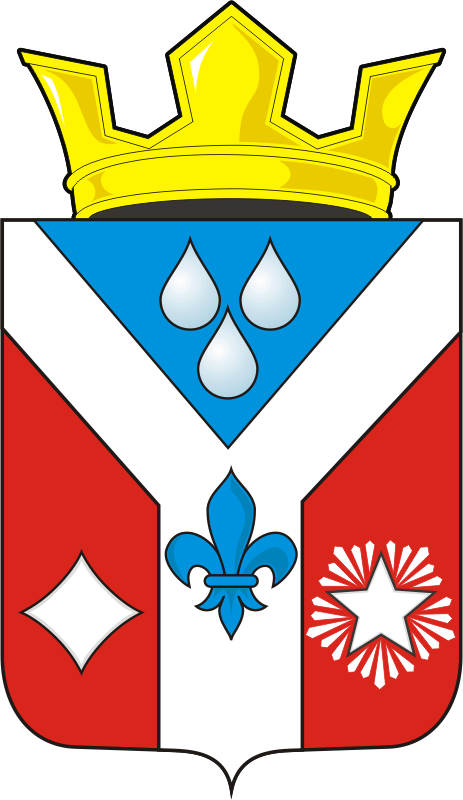 